新 书 推 荐中文书名：《小块水域》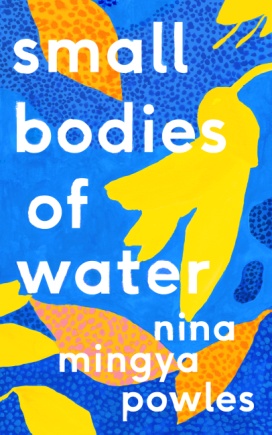 英文书名：SMALL BODIES OF WATER作    者：Nina Mingya Powles出 版 社：Canongate代理公司：ANA/Claire Qiao页    数：272页出版时间：2021年8月代理地区：中国大陆、台湾审读资料：电子稿类    型：文学内容简介：    妮娜·波尔斯（Nina Mingya Powles）的《小块水域》（Small Bodies of Water）是首届南·谢泼德自然写作奖（Nan Shepherd Prize for Nature Writing）的得主，这是Canongate出版社在去年为自然写作领域声音的不足而设立的双年文学奖项（https://nanshepherdprize.com/）。    家是许多人、许多地方、许多语言——有些甚至被海洋分隔——的家园。    你的身体锚定在哪里？哪片水域是你的？我在太多地方扎根，还是无根无蒂？答案介于两者之间。    妮娜·波尔斯最早是在婆罗洲学会游泳的——她的母亲在那里出生，她的祖父在那里研究淡水鱼。在那里，当地的游泳池成了她的第一片水域。在她的一生中，一些其他的地方有着不同的含义，但仍然以他们自己的方式，成为她的家：从新西兰的荒野海岸线到伦敦西北部的一个池塘。    这本散文集探讨了分隔和连接我们的水体，以及从迁徙、食物、家庭、地震、古代日月历到蝴蝶的一切。《小块水域》用抒情、有力的散文，编织起个人记忆，梦想和自然写作。它反映了一个在两种文化之间成长的女孩，并探讨了归属的含义。    梅根·里德（Megan Reid）是妮娜的编辑，也是南·谢泼德自然写作奖的共同创造者之一，她这样理解这本书的产生：    “2019年，卡罗琳·克拉克（Caroline Clarke）和我创立了南·谢泼德奖（Nan Shepherd Prize），目的是寻找自然写作中的下一个声音。我们想拥抱这一流派，并为新兴自然作家——他们的声音我们几乎听不到——提供一个有包容性的平台。我们被投稿质量之高所震惊，但《小块水域》依然是其中最吸引我们的，我们完全爱上了它的精美、诗意的文字。    “评委们也一样，我们很高兴妮娜·波尔斯能够获得这一奖项。我也很高兴能和尼娜一起完成这本不可思议的书，这本书将回忆录和自然写作完美地结合在一起。她的声音清新抒情，文笔轻盈有力，她以一种完全独特的方式看待自然界，探索了什么是自然、什么是自然写作，以及它对不同的人意味着什么。我希望你会和我一样喜欢这本《小块水域》。”作者简介：    妮娜·波尔斯（Nina Mingya Powles）是马来西亚华人作家、编辑和出版商，她同时受到马来西亚和中国文化的影响。她出版过一部诗集《倾盆大雨、夜光和木兰的田野笔记》（Field Notes on a Downpour, Luminescent and Magnolia），入围了最佳首集奖（Forward Prize for Best First Collection）的短名单。她还是《小月亮：在上海吃一年》（Tiny Moons: A Year of Eating in Shanghai）一书的作者。她除了凭借这本书获得南牧羊人奖（Nan Shepherd Prize）外，还在2018年荣获女诗人奖（Women Poets’ Prize）。她是《苦瓜》（Bitter Melon）的创刊编辑，这个刊物出版亚洲诗人的限量版小册子。她出生在新西兰的奥特罗亚，成长的一部分时间是在中国度过的，会说普通话，她在上海长大，曾在复旦大学学习，她的父母居住在中国。她现在住在伦敦。这本书穿梭在上海、马来西亚、伦敦和新西兰之间。谢谢您的阅读！请将反馈信息发至：乔明睿（Claire）安德鲁﹒纳伯格联合国际有限公司北京代表处
北京市海淀区中关村大街甲59号中国人民大学文化大厦1705室, 邮编：100872
电话：010-82449026传真：010-82504200
Email: Claire@nurnberg.com.cn网址：www.nurnberg.com.cn微博：http://weibo.com/nurnberg豆瓣小站：http://site.douban.com/110577/微信订阅号：ANABJ2002